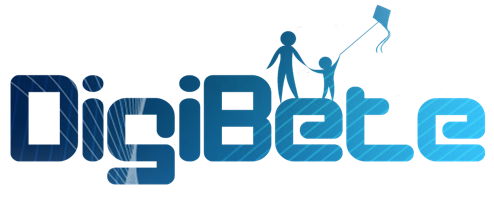 Goals of Diabetes Lesson Plans16+Diabetes and DrugsEvaluation:Completed after the session and includes key comments regarding:Evaluation of the effectiveness of the sessionEvaluation of performance of educator   Programme/courseSTAR Education CourseAge groupOver 14 yrsTopicRecreational DrugsVenueTitle of session Diabetes and DrugsDate of session Time of session Duration of session 10-20 minsAims of sessionUnderstand the effects of recreational drugs on diabetesAims of sessionUnderstand the effects of recreational drugs on diabetesLearning outcomesRecognise the impact of drugs on ones diabetesName 3 ways to keep yourself safe if taking recreational drugsLearning outcomesRecognise the impact of drugs on ones diabetesName 3 ways to keep yourself safe if taking recreational drugsAssessment Activities to be built into sessionTo discuss about ones own or friends reactions to drugsBe able tell the ways to keep safeAssessment Activities to be built into sessionTo discuss about ones own or friends reactions to drugsBe able tell the ways to keep safeEvaluation Activities to be built into sessionAnswer quizEvaluation Activities to be built into sessionAnswer quizPrior action needed/ resources (e.g. pre-session activities, equipment neededNeed to print quiz and handoutsPrior action needed/ resources (e.g. pre-session activities, equipment neededNeed to print quiz and handoutsMaterials needed; e.g. key references, hand-outsQuizHandoutsKnow the score leafletsLeaflet on stressLegal highsMaterials needed; e.g. key references, hand-outsQuizHandoutsKnow the score leafletsLeaflet on stressLegal highsTimeContent/TopicTeaching ActivitiesLearning ActivitiesResourcesAssessment2 minsRecreational drugs and diabetesExplain this is not about drugs as done at school but about the effect of drugs on your diabetesAssess if they receive drug information at school3minsBeing safe Go through groups of drugs and their effects on diabetesAsk about their own experienceListen and talkingHandout – RUH Diabetes and recreational drugsListen5 minsQuiz on drugsGive out quiz and go through answersDo the quiz. Learn from quizQuiz and answersMark quiz3 minsHow to be safe with ones diabetesGet teenagers to suggest ways how they will make themselves safetalking2 minsHow to help with stressSuggest leaflet or just sheet of relaxationBegin to learn about relaxationRelaxation – a guide for young peopleOr just one pageWhat went well?Able to talk about the importance of staying safeHow different drugs affect diabetesPositive feedback from young persons about their experiencesWhat did not go well?Timing remains difficultSome teenagersWhat could I try next time?Stress relaxation moreWhat went well?Talking to teenagersWhat did not go well?Time to talk about stressWhat could I try next time?Leave time to talk about stress